Система за управление на здравето и безопасността при работа съгласно изискванията на ISO 45001:2018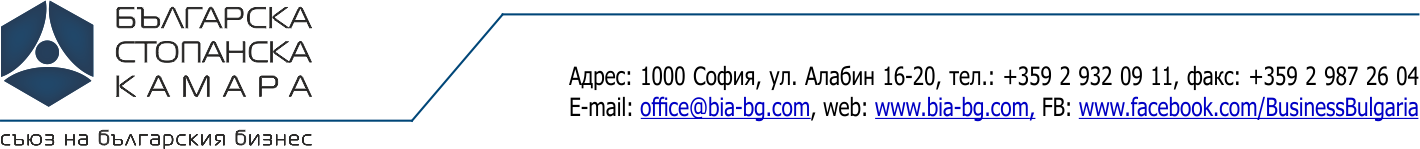                Център Чиста ИндустрияЗАЯВКА ЗА участие в СЕМИНАР28.03.2019 г.  БСК, залата на I етаж, ул. Алабин 16-20, СофияИме ФамилияЗаемана длъжностЕл. пощаТелефонФаксПредприятиеАдрес - градПощенски кодУлица, №БулстатМатериално отговорно лицеКоментар (въпрос)